                                Liceo José Victorino Lastarria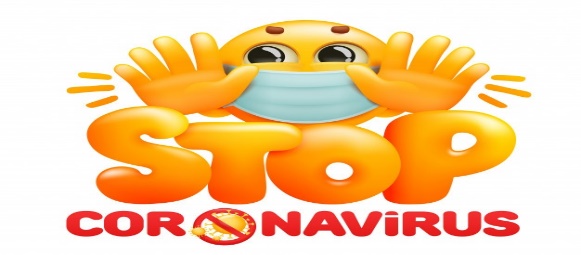                                                  Rancagua                           “Formando Técnicos para el mañana”                                   Unidad Técnico-Pedagógica GUÍA DE TRABAJO N°6: innovación a la pastelería y repostería. Docente: Paz Gaete P    Fecha: semana del 04 al 08 de mayoOA: Introducir variaciones en las recetas de productos de pastelería y repostería y/o la manera de servirlos, buscando mejorar sabores y texturas para adaptarlas al gusto de la demanda diversa.OBJETIVO DE LA CLASE: realiza innovaciones a las fichas técnicas de productos de pastelería y repostería, considerando las normas internacionales  CONTENIDO: fichas técnicas ACTIVIDAD:Los estudiantes revisan receta del link. Receta con innovación gastronómica   https://youtu.be/eGIEFHjqN0Q Complete la ficha técnica Luego envié este trabajo solicitado a mi correo ficha técnica pazgaetepina73@gmail.com IMPORTANTE: esta es una evaluación formativa.FICHA TÉCNICA.ESPERO PRONTO TENER RESPUESTA DEL TRABAJO; QUE ESTEN MUY BIEN!!!!!!!NOMBRE COMERCIAL: NOMBRE COMERCIAL: NOMBRE TÉCNICO: NOMBRE TÉCNICO: NOMBRE TÉCNICO: NOMBRE TÉCNICO: NOMBRE TÉCNICO: NOMBRE TÉCNICO: NOMBRE TÉCNICO: NOMBRE TÉCNICO: TIEMPO DE PREPARACIÓNTIEMPO DE PREPARACIÓNTEMPERATURA COCCIÓN:TEMPERATURA COCCIÓN:TEMPERATURA COCCIÓN:TEMPERATURA COCCIÓN:TEMPERATURA COCCIÓN:TEMPERATURA COCCIÓN:TEMPERATURA COCCIÓN:TEMPERATURA COCCIÓN:TIEMPO DE COCCIÓN:METODO DE COCCIÓNMETODO DE COCCIÓNTIEMPO TOTAL:METODO DE COCCIÓNMETODO DE COCCIÓNMODULO: planificación de la producción gastronómicaMODULO: planificación de la producción gastronómicaMODULO: planificación de la producción gastronómicaMODULO: planificación de la producción gastronómicaMODULO: planificación de la producción gastronómicaMODULO: planificación de la producción gastronómicaUNIDAD MEDIDA.UNIDAD MEDIDA.UNIDAD MEDIDA.CANTIDAD REQUERIDA.DOCENTE: José Luis Muñoz Quinteros.DOCENTE: José Luis Muñoz Quinteros.DOCENTE: José Luis Muñoz Quinteros.DOCENTE: José Luis Muñoz Quinteros.DOCENTE: José Luis Muñoz Quinteros.DOCENTE: José Luis Muñoz Quinteros.UNIDAD MEDIDA.UNIDAD MEDIDA.UNIDAD MEDIDA.CANTIDAD REQUERIDA.INSUMOS:INSUMOS:INSUMOS:INSUMOS:INSUMOS:INSUMOS:UNIDAD MEDIDA.UNIDAD MEDIDA.UNIDAD MEDIDA.CANTIDAD REQUERIDA.INSUMOS DECORATIVOS:INSUMOS DECORATIVOS:INSUMOS DECORATIVOS:INSUMOS DECORATIVOS:INSUMOS DECORATIVOS:HERRAMIENTAS/UTENSILIOS:HERRAMIENTAS/UTENSILIOS:HERRAMIENTAS/UTENSILIOS:HERRAMIENTAS/UTENSILIOS:HERRAMIENTAS/UTENSILIOS:ELABORACIÓN:ELABORACIÓN:ELABORACIÓN:ELABORACIÓN:ELABORACIÓN:DISEÑO Y MONTAJE DE PLATO.